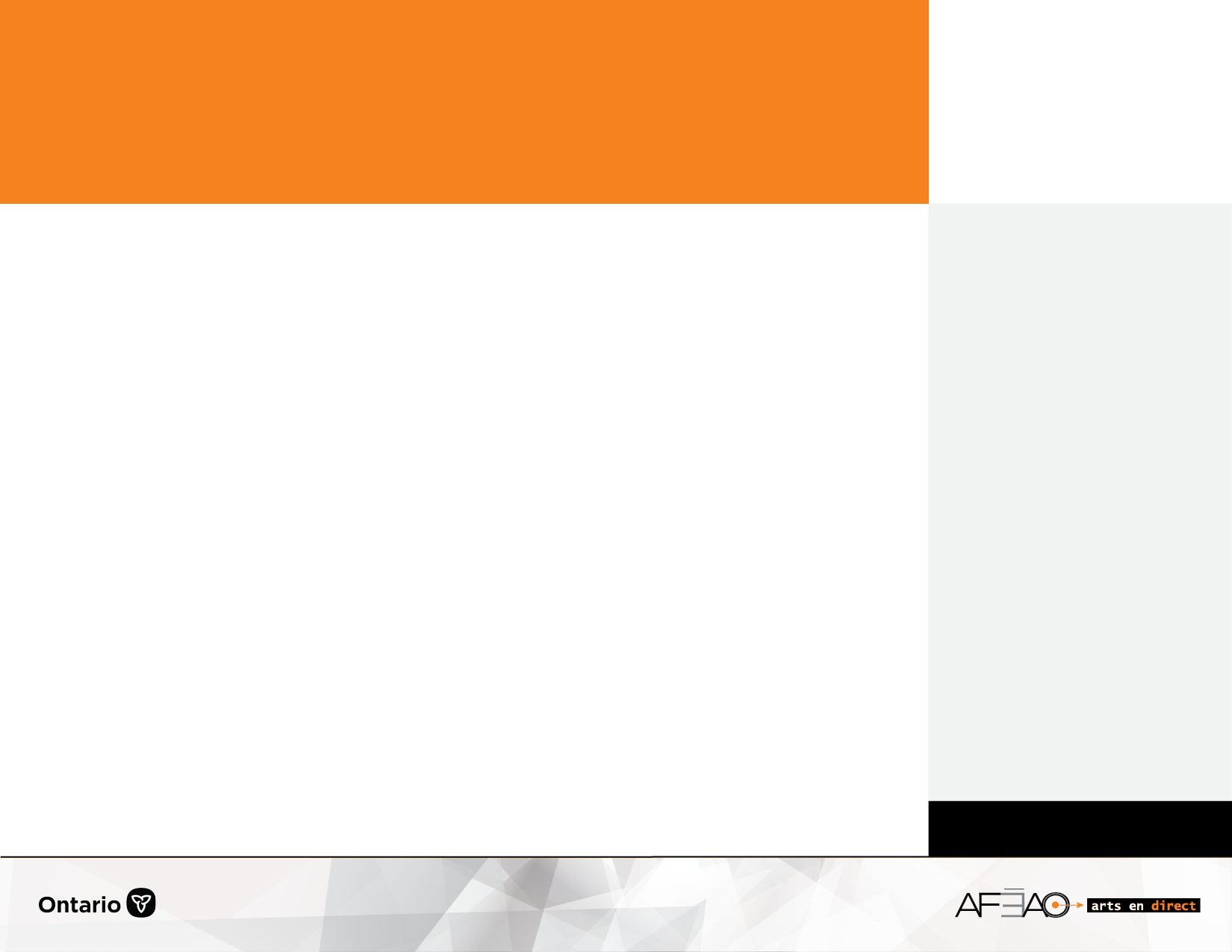 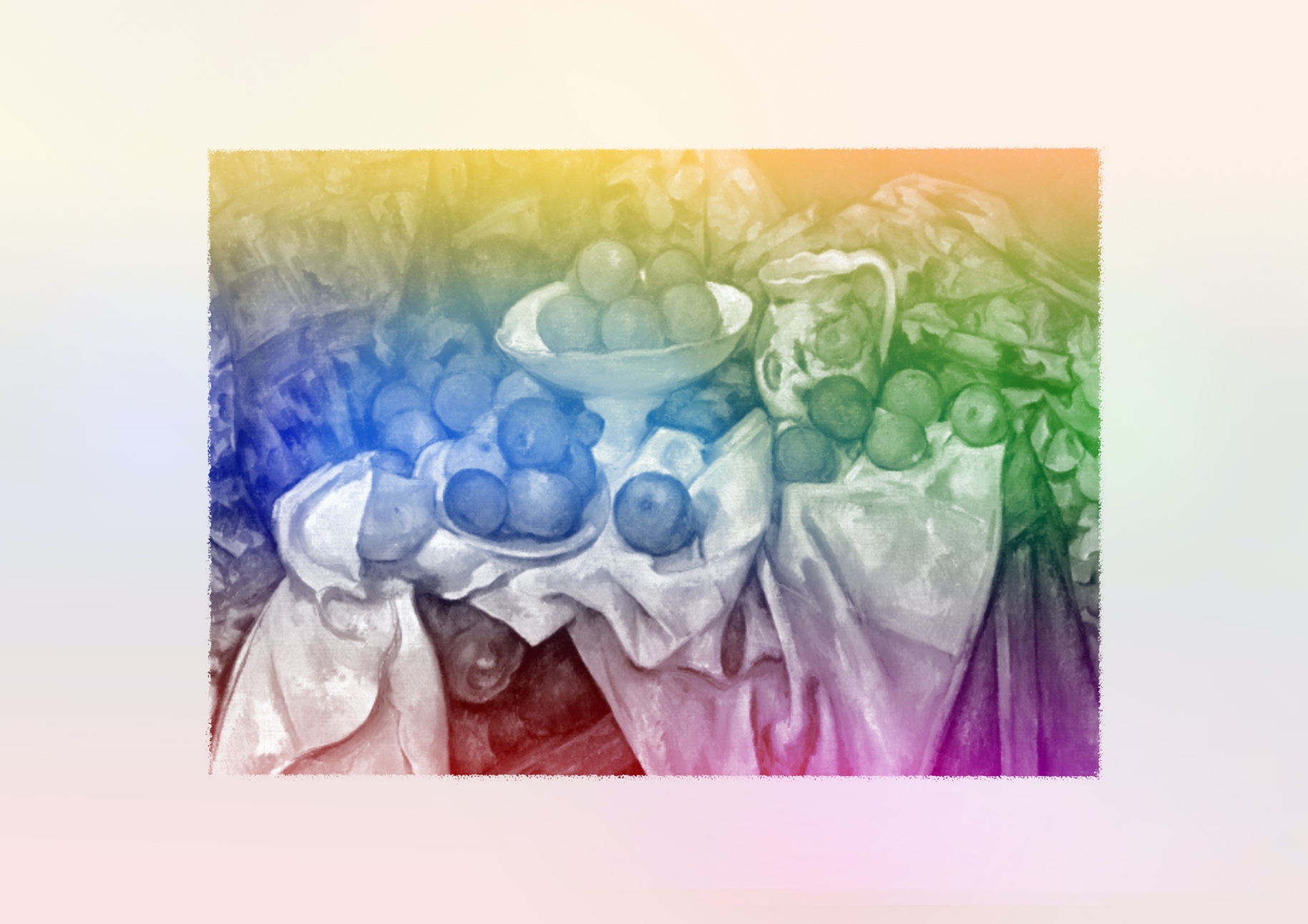 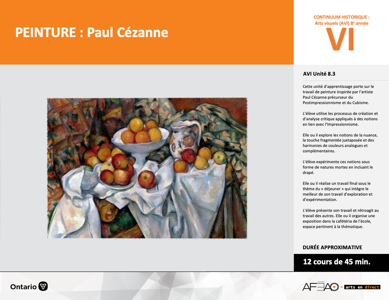 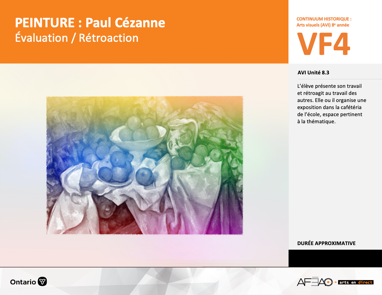 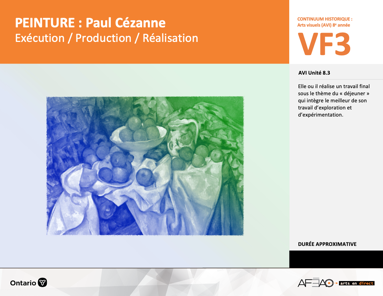 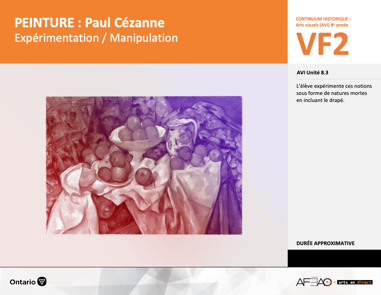 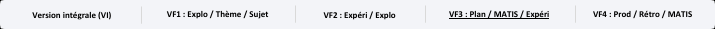 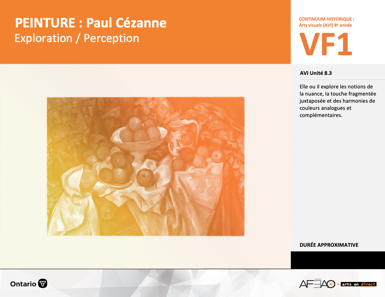 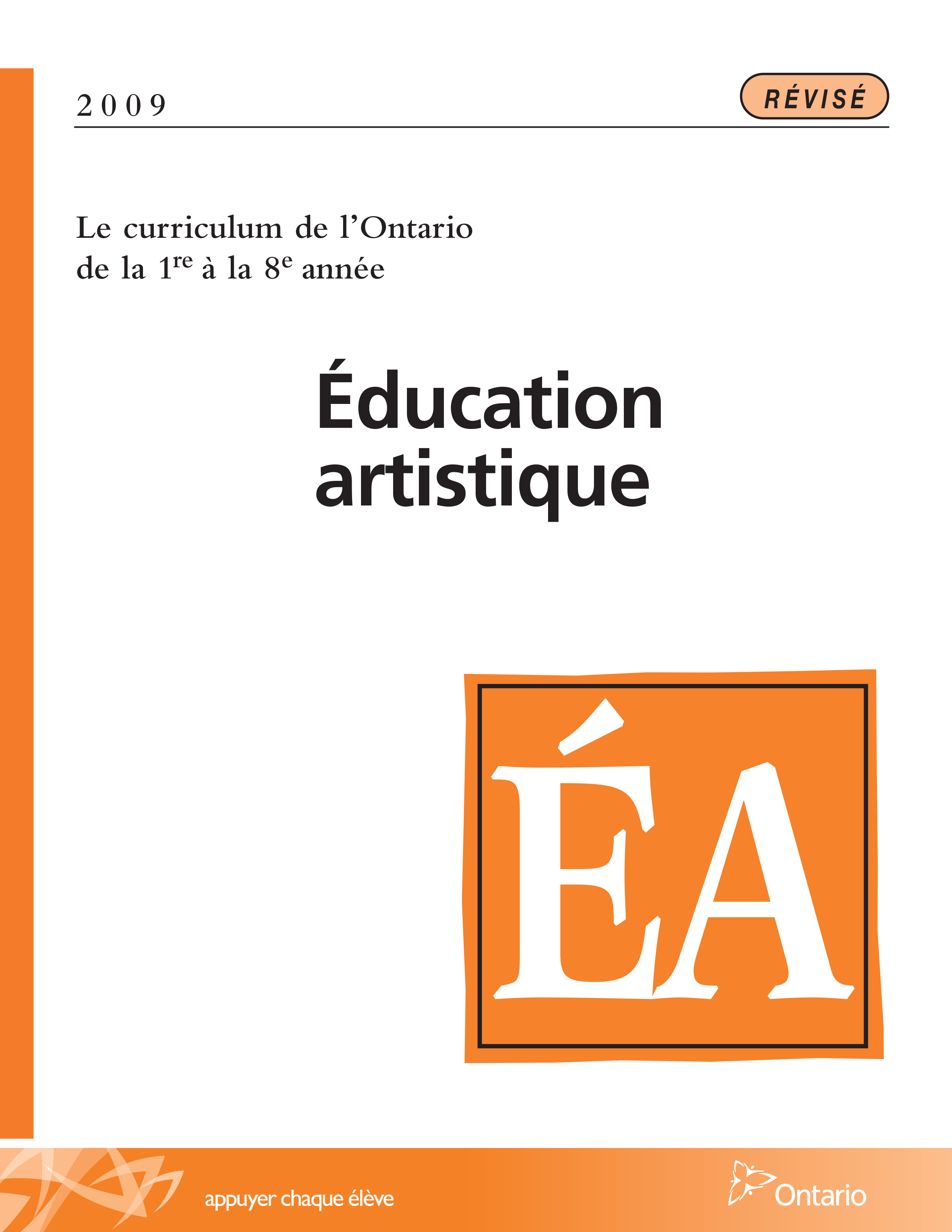 Table des matières Description Liste des attentes et contenusArt visuels - 8e annéeTableau des fondements théoriques à l’étudeArt visuels - 8e annéeDéroulementÉvaluation / RétroactionDescriptionCette unité d’apprentissage porte sur le travail de peinture inspirée par l’artiste Paul Cézanne précurseur du Postimpressionnisme et du Cubisme. L’élève utilise les processus de création et d’analyse critique appliqués à des notions en lien avec l’Impressionnisme. Elle, il ou iel explore les notions de la nuance, la touche fragmentée juxtaposée et des harmonies de couleurs analogues et complémentaires. L’élève expérimente ces notions sous forme de natures mortes en incluant le drapé. Elle, il ou iel réalise un travail final sous le thème du « déjeuner » qui intègre le meilleur de son travail d’exploration et d’expérimentation. L’élève présente son travail et rétroagit au travail des autres. Elle, il ou iel organise une exposition dans la cafétéria de l’école, espace pertinent à la thématique.Description de chaque étape du déroulement VF (fragmentée) VF4 : Évaluation / RétroactionL’élève présente son travail et rétroagit au travail des autres. Elle, il ou iel organise une exposition dans la cafétéria de l’école, espace pertinent 
à la thématique.Liste des attentes et contenus À la fin de la 8e année, l’élève doit pouvoir :ARTS VISUELSAttentes :B1. produire diverses œuvres en deux ou trois dimensions en appliquant les fondements à l’étude et en suivant le processus de création artistique. B2. communiquer son analyse et son appréciation de diverses œuvres d’art en utilisant les termes justes et le processus d’analyse critique. B3. expliquer la dimension sociale et culturelle des arts visuels ainsi que les fondements à l’étude dans diverses œuvres d’art d’hier et d’aujourd’hui, provenant d’ici et d’ailleurs.CONTENUS D’APPRENTISSAGEPour satisfaire aux attentes, l’élève doit pouvoir :Production et expression B1.1 recourir au processus de création artistique pour réaliser diverses œuvres d’art. B1.2 créer des œuvres en deux ou trois dimensions inspirées des œuvres d’artistes modernes. B1.3 élaborer des œuvres en utilisant des éléments clés, des principes esthétiques et des techniques qui correspondent à un mouvement artistique particulier. B1.4 utiliser des techniques complexes dans la création de ses propres œuvres. Analyse et appréciationB2.1 recourir au processus d’analyse critique pour analyser et apprécier diverses œuvres d’art. B2.2 analyser, à l’aide des fondements à l’étude, plusieurs mouvements.   Tableau des fondements théoriques à l’étudeART VISUELS 
FONDEMENTS À L’ÉTUDE 8E ANNÉEDéroulementÉvaluation / RétroactionMatériel, outil, équipementPrévoyez pour l’évaluation sommative : l’Annexe 1 intitulée : Grille d’évaluation sommative unité 8.3 – mon déjeuner (voir : PEINCEZA_VF4_Annexe1);l’Annexe 2 intitulée : Grille d’autoévaluation (voir : PEINCEZA_VF4_Annexe2);l’Annexe 1 intitulée : Grille d’observation du travail des élèves (voir : PEINCEZA_VF1_Annexe1).Prévoyez pour le montage de l’exposition : chariot pour transporter les œuvres, ruban cache;imprimante pour préparer tous les documents.Enseignante / EnseignantInvitez les élèves à exposer leur travail final sur les murs autour de la classe.Modelez un commentaire proactif pour chaque travail et invitez quelques élèves à en faire autant.Remplissez l’Annexe 1 intitulée : Grille d’évaluation sommative unité 8.3 – mon déjeuner (voir : PEINCEZA_VF4_Annexe1) Utilisez pour ce faire : l’Annexe 2 intitulée : Grille d’autoévaluation unité 8.3 (voir : PEINCEZA_VF4_Annexe2);l’Annexe 1 intitulée : Grille d’observation du travail des élèves (voir : PEINCEZA_VF1_Annexe1);le travail d’exploration; un travail d’expérimentation soumis aux fins d’évaluation sommative;le travail final.Distribuez l’évaluation sommative à l’écrit et rencontrez l’élève pour expliquer l’évaluation au besoin : les aspects bien réussis, les lieux d’amélioration 
et les défis à surmonter.ÉlèvePrésente ton travail et émets des commentaires proactifs au sujet du travail des autres. Rédige ton autoévaluation à l’aide de l’Annexe 2 intitulée : Grille d’autoévaluation (voir : PEINCEZA_VF4_Annexe2).Révise ta grille d’évaluation sommative et pose des questions à ton enseignant ou enseignantes au besoin.EXPOSITIONEnseignante / EnseignantInvitez le groupe-classe à suggérer un lieu et une durée d’exposition dans l’école propice à son travail final (p. ex., la cafétéria).Introduisez l’idée d’exposer l’exploration et les expérimentations du dossier de documentation et alimentez la discussion selon les avantages 
et les désavantages en lien avec cette idée.Organisez des équipes de travail pour le montage de l’exposition : séquence et installation des travaux, rédaction des fiches techniques, rédaction 
d’un court texte sur les aspects techniques, l’artiste et le mouvement d’inspiration, impression des documents rédigés.Supervisez le travail et appuyez les équipes au besoin.Élève Suggère des idées et participe à la prise de décision par rapport au lieu et au contenu de l’exposition.Choisis l’équipe de travail à laquelle tu veux participer.Réalise en collaboration avec ton équipe le travail dont tu es responsable.Rédige un premier jet de ta fiche technique et remets-la à l’équipe responsable.DOCUMENTS D’ACCOMPAGNEMENTPEINCEZA_VF1_Annexe1PEINCEZA_VF4_Annexe1PEINCEZA_VF4_Annexe2Éléments clésÉléments clésÉléments clésÉléments clésÉléments clésÉléments clésÉléments clésÉléments clésÉléments clésÉléments clésÉléments clésLigneLigneFormeFormeCouleurCouleurCouleurTextureTextureEspaceEspace•••type
direction 
qualité•••••géométrique
organique
composée
symétrique, asymétrique
volume•
•
•
•
•
••
•
•
•
•
•primaire, secondaire
nuance
chaude, froide, neutre
monochrome, complémentaire
roue (cercle) chromatique
analogue •
•qualité
luminosité•
•
•
•
•dimension
plan
perspective linéaire à un point de fuite
valeur
centre d’intérêtPrincipe esthétiquePrincipe esthétiquePrincipe esthétiquePrincipe esthétiqueForme de représentation et techniqueForme de représentation et techniqueForme de représentation et techniqueForme de représentation et techniqueForme de représentation et techniqueForme de représentation et techniqueForme de représentation et technique•••••contraste
répétition
variété
équilibre
unitécontraste
répétition
variété
équilibre
unitécontraste
répétition
variété
équilibre
unité•
•
•
•
•
•dessin : perspective à deux points de fuite
peinture : peinture avec médiums mixtes
impression : bois gravé
collage : découpage, mosaïque
sculpture : neige, argile, savon, plâtre, maquette (architecture)
animationdessin : perspective à deux points de fuite
peinture : peinture avec médiums mixtes
impression : bois gravé
collage : découpage, mosaïque
sculpture : neige, argile, savon, plâtre, maquette (architecture)
animationdessin : perspective à deux points de fuite
peinture : peinture avec médiums mixtes
impression : bois gravé
collage : découpage, mosaïque
sculpture : neige, argile, savon, plâtre, maquette (architecture)
animationdessin : perspective à deux points de fuite
peinture : peinture avec médiums mixtes
impression : bois gravé
collage : découpage, mosaïque
sculpture : neige, argile, savon, plâtre, maquette (architecture)
animationdessin : perspective à deux points de fuite
peinture : peinture avec médiums mixtes
impression : bois gravé
collage : découpage, mosaïque
sculpture : neige, argile, savon, plâtre, maquette (architecture)
animationdessin : perspective à deux points de fuite
peinture : peinture avec médiums mixtes
impression : bois gravé
collage : découpage, mosaïque
sculpture : neige, argile, savon, plâtre, maquette (architecture)
animation